СОТРУДНИКИ РОСГВАРДИИ ПРОВЕЛИ ПРОФОРИЕНТАЦИОННУЮ БЕСЕДУ СО СТАРШЕКЛАССНИКАМи   Сотрудники вневедомственной охраны Росгвардии провели профориентационную беседу со старшеклассниками МАОУ ОСОШ №1.  Ребята узнали об истории создания войск национальной гвардии Российской Федерации, об особенностях службы, функциях и выполняемых задачах.     Росгвардейцы в ходе встречи рассказали учащимся выпускных классов о деятельности подразделения вневедомственной охраны Росгвардии и о возможности поступления в военные высшие учебные заведения войск национальной гвардии Российской Федерации, а также об условиях приема в институты. В завершение встреч смогли задать вопросы, а также примерить предметы служебной экипировки.Выбор профессии – сложный и ответственный для выпускников, поэтому здесь важно правильно определиться. Проведение таких встреч помогают ребятам с дальнейшим направлением трудовой деятельности.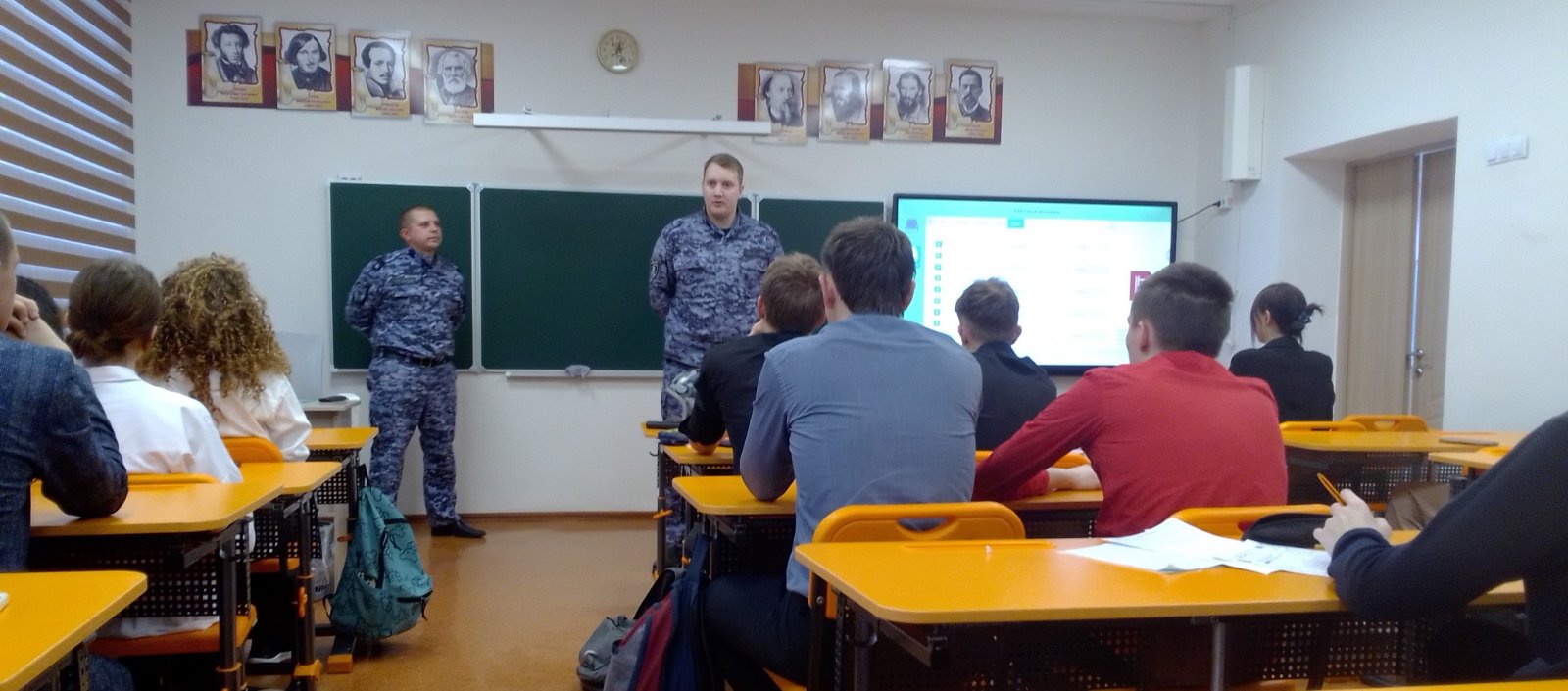 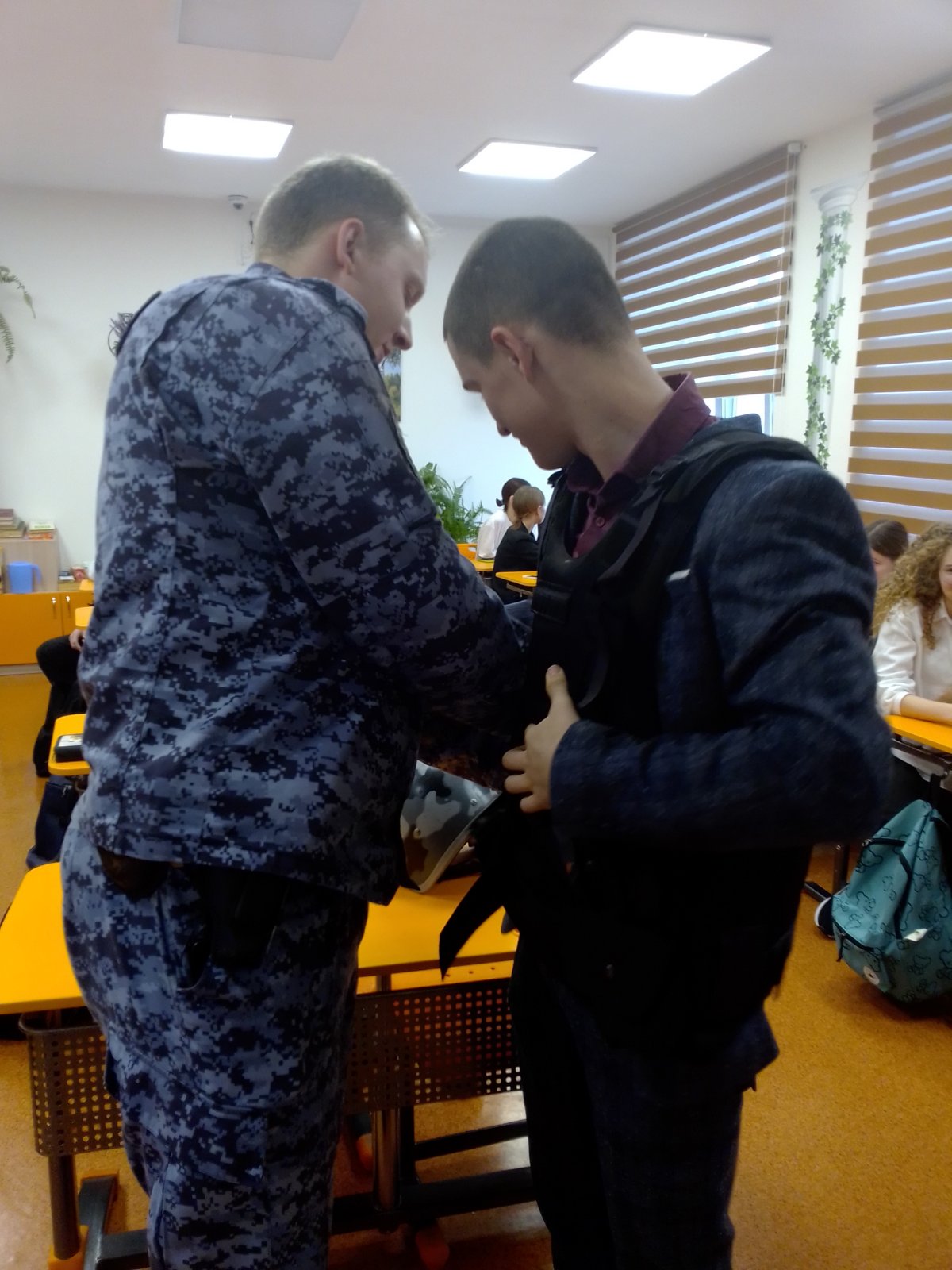 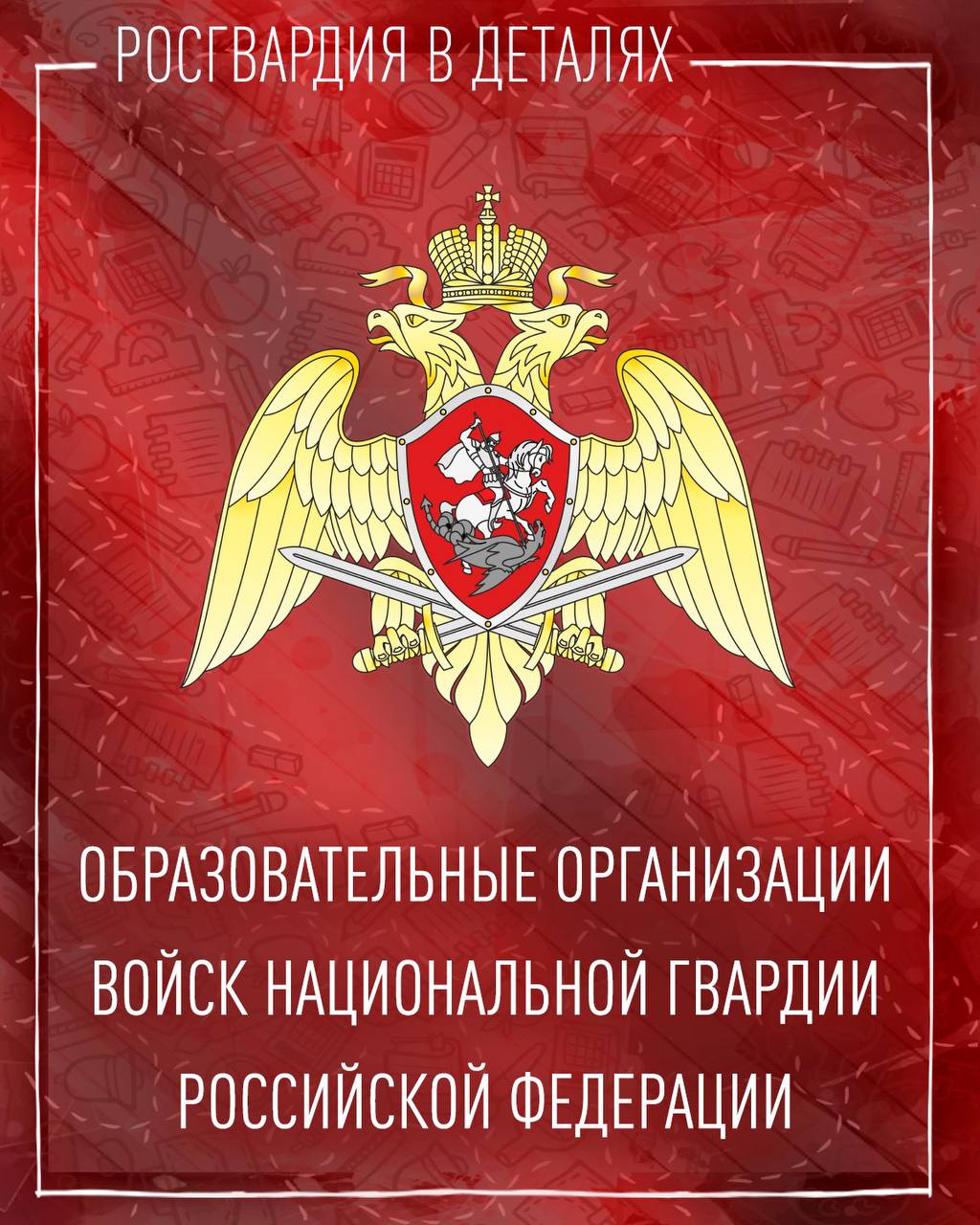 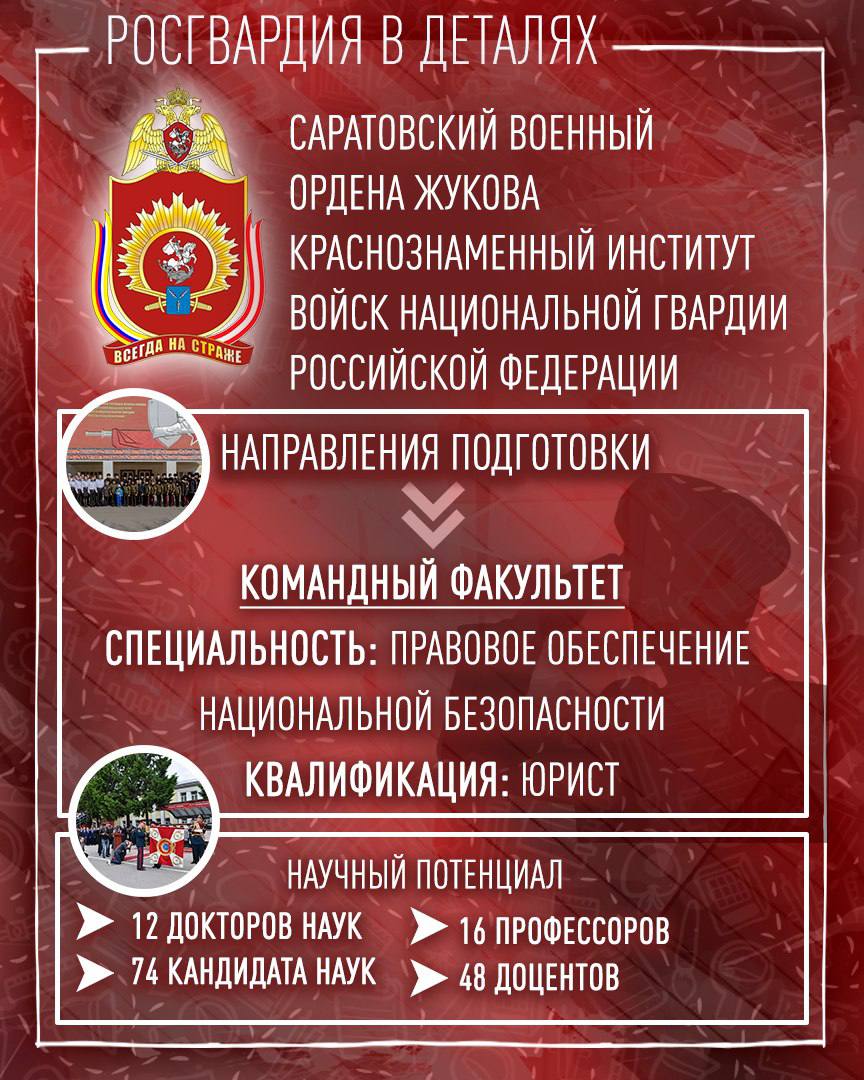 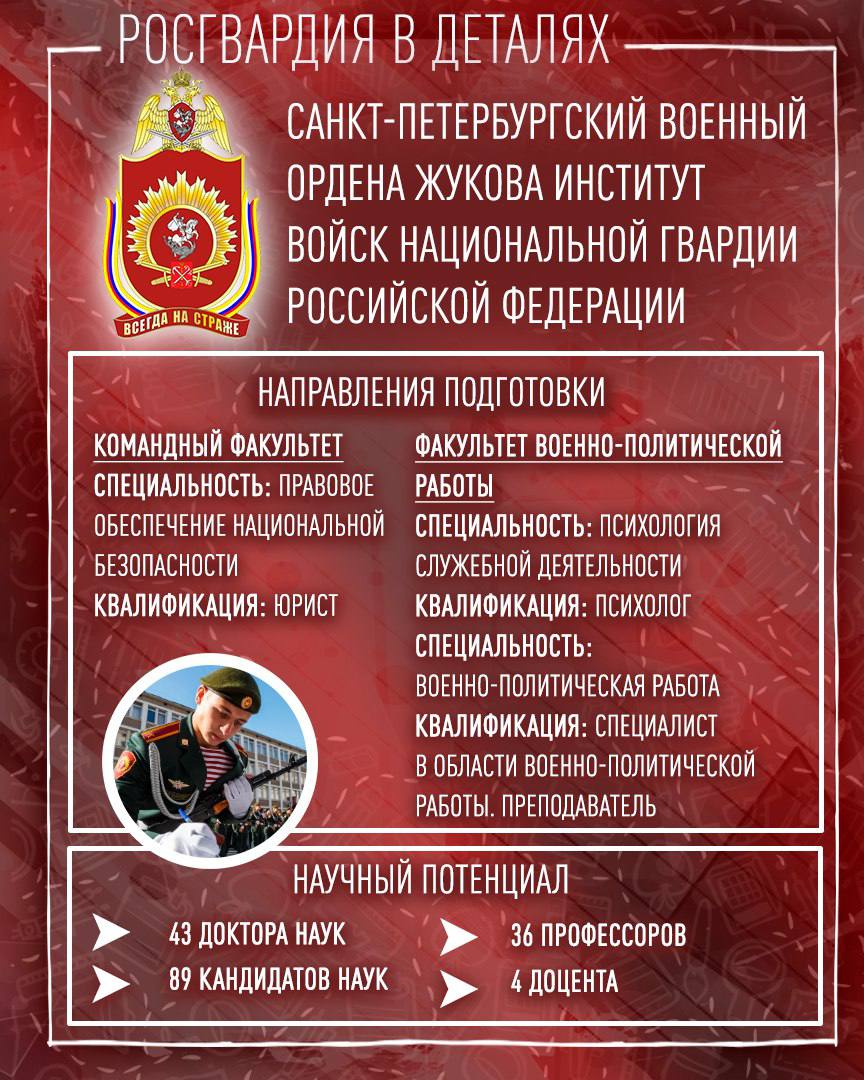 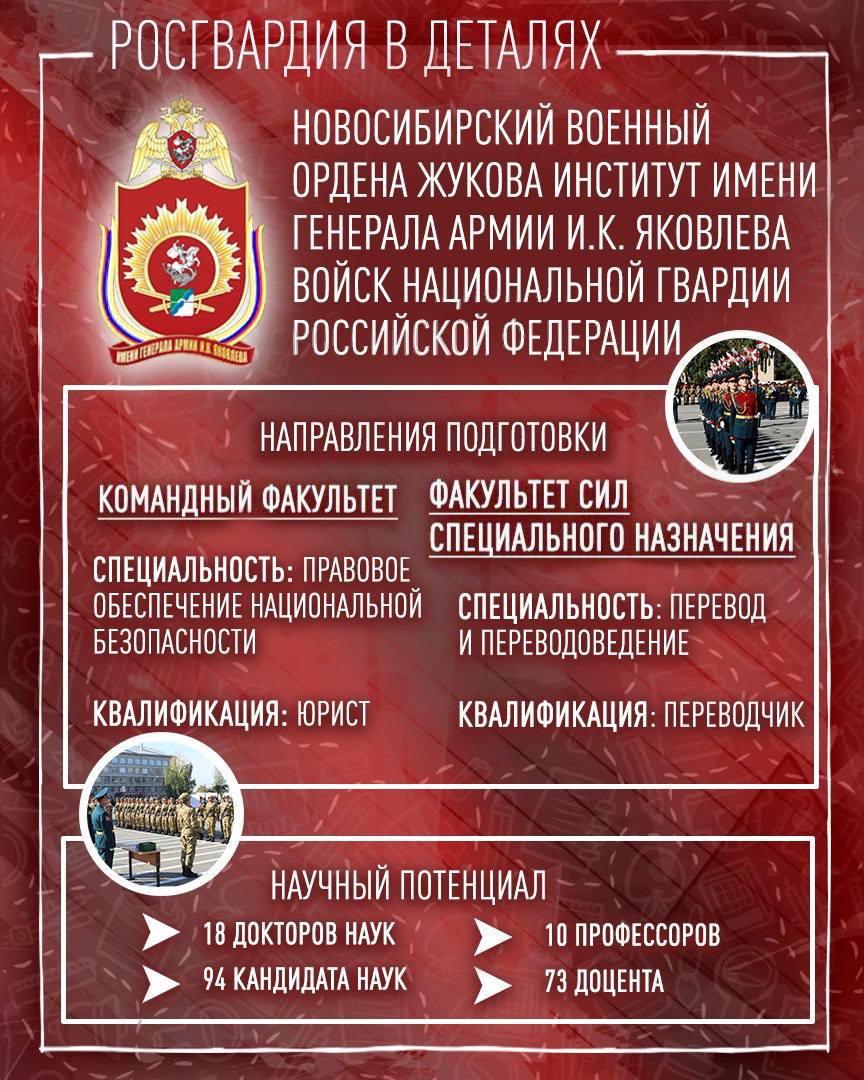 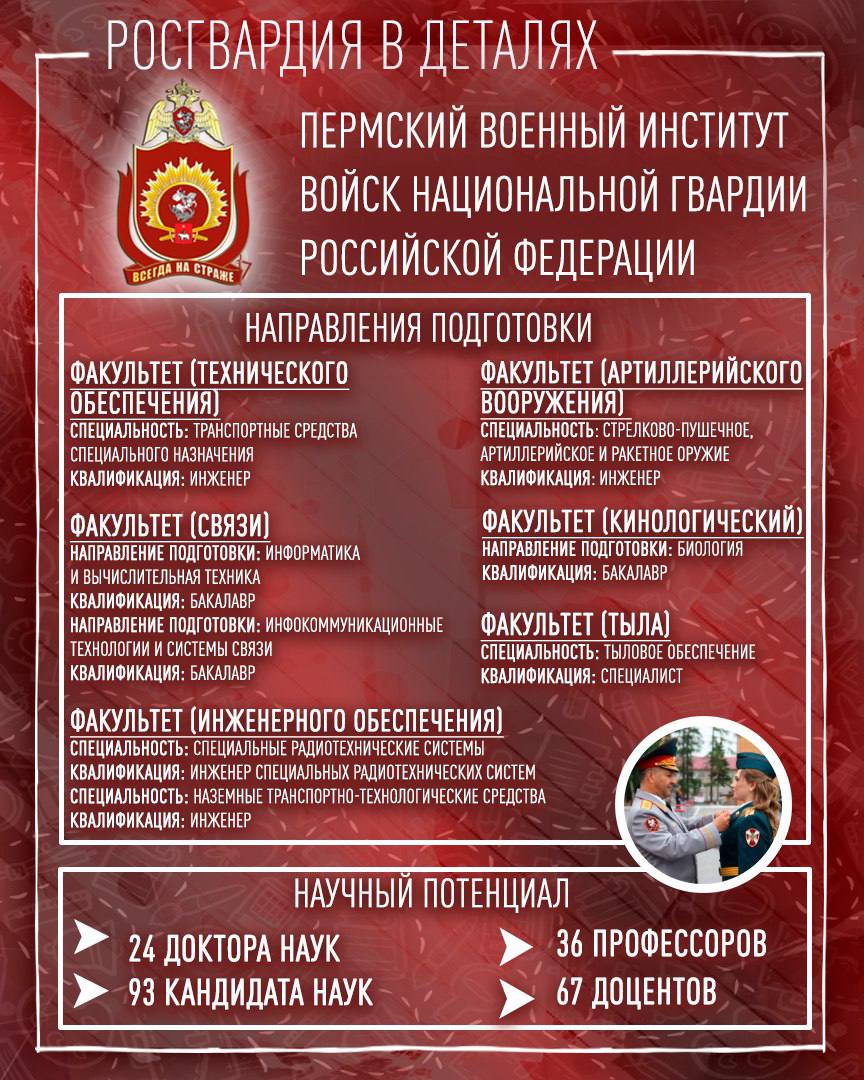 